Absolventenverband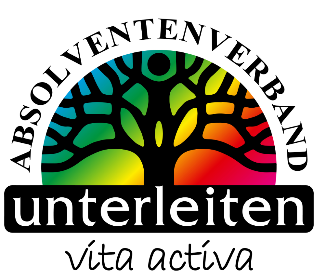 Landw. Fachschule Unterleiten3343 Hollenstein         Dornleiten 1Tel.: +43(0)7445/204  office@lfs-unterleiten.ac.at  BeitrittserklärungIch,  . . . . . . . . . ………… . . . . . . . . . . . . . . . . . . . . . . . . . . . . . . . . . . . . . . . . . . . . . . . . . .geb. am  . . . . . . . . . . ………… . . . . . . . . . . . . . . . . . . . . . . . . . . . . . . . . . . . . . . . . . . . . . .wohnhaft in  . . . . . . . . . . . . . . . . . . . . . . . ………… . . . . . . . . . . . . . . . . . . . . . . . . . . . . . .E-Mail: ……………………………………………………………………………………..Landw. Fachschule abgeschlossen am  . . . ……….. . . . . . . . . . . . . . . . . . . . . . . . . . . . . . erkläre meinen Beitritt zum Absolventenverbandder Landw. Fachschule Unterleiten als „wirkliches Mitglied“.Jährlicher Mitgliedsbeitrag:  € 10,-Ich erkläre mich bereit, die Aktivitäten des Verbandes zu unterstützen, an Veranstaltungen des Verbandes teilzunehmen, den festgelegten Mitgliedsbeitrag rechtzeitig zu entrichten und von meinem Stimmrecht bei der Vollversammlung Gebrauch zu machen. Die Mitgliedschaft beim Absolventenverband beinhaltet auch den Bezug der Zeitung. Die Abbuchung des Mitgliedsbeitrages erfolgt mittels SEPA-Basislastschrift:Gläubiger-Identifikationsnummer: AT05ZZZ00000061344IBAN: …………………………………………………………BIC: …………………………………………………………….Kontoinhaber: ……………………………………………………. . . . . . . . . . . . . . . . . . . . . . . . .		. . . . . . . . . . . . . . . . . . . . . . . . .Ort u. Datum						UnterschriftInformation gemäß Datenschutz-Grundverordnung DSGVGemäß Art. 13 der Datenschutz-Grundverordnung möchten wir Sie informieren, dass es gemäß § 2 des NÖ Landwirtschaftlichen Schulgesetzes, LGBL. 5025, Aufgabe der land- und forstwirtschaftlichen Schulen ist, die (Weiter-)Bildung und Beratung der Absolventen samt Durchführung damit zusammenhängender Leistungen und Untersuchungen sicherzustellen. Aus diesem Grund werden die in unserer Stammdatenbank angegebenen Daten, insbesondere Name, Anschrift, Email-Adresse, zum Zwecke von Aussendungen wie Informationsmaterial über unser Schulwesen, Einladungen zu Schulveranstaltungen sowie Weihnachtsgrüße verarbeitet. Detaillierte Informationen zur Verarbeitung Ihrer personenbezogenen Daten, Ihren Rechten als betroffene Person einer Datenverarbeitung sowie zum Beschwerderecht bei der Datenschutzbehörde sind im Internet unter www.noe.gv.at/datenschutz abrufbar.